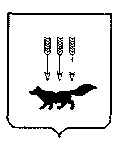 ПОСТАНОВЛЕНИЕАДМИНИСТРАЦИИ городского округа САРАНСКот   «    13   »    марта     2020 г.                                                   			№ 403Об утверждении документации по внесению изменений в документацию по планировке территории, ограниченной улицами Гагарина, Сурикова,                       пр. 50 лет Октября и правым берегом реки Саранка г. Саранска, в части изменения планировки территории (проект планировки территории, проект межевания территории) земельного участка с кадастровым номером 13:23:0909299:1103, расположенного в районе ул. 1-я Набережная                               г. Саранска, предназначенного для размещения объекта торговли В соответствии с Федеральным законом от 6 октября 2003 года № 131-ФЗ «Об общих принципах организации местного самоуправления в Российской Федерации», статьями 45, 46 Градостроительного кодекса Российской Федерации, постановлением Главы Администрации городского округа Саранск от 21 декабря  2009 года № 3009 «Об утверждении документации по планировке территории, ограниченной улицами Гагарина, Сурикова, пр. 50 лет Октября и правым берегом реки Саранка г. Саранска» (с изменениями, внесенными постановлениями Администрации городского округа Саранск от 15 августа 2016 года № 2472, от 9 сентября 2016 года № 2679, от 10 января 2017 года № 27, от 31 марта 2017 года № 671, от 15 мая 2017 года № 993, от 21 августа 2017 года № 1830, от 2 октября 2017 года № 2186, от 15 декабря 2017 года № 2840, от 29 декабря 2017 года № 3012, от 23 января 2018 года № 109, от 14 февраля 2018 года № 349, от 14 февраля 2018 года № 351, от 10 мая 2018 года № 1077, от 31 июля                           2018 года № 1714, от 16 августа 2018 года № 1846, от 21 сентября 2018 года № 2176, от 18 декабря 2018 года № 2942, от 24 апреля 2019 года № 801, от 24 апреля 2019 года № 809, от 27 июня 2019 года № 1201, от 16 декабря 2019 года № 2217), постановлением Администрации городского округа Саранск от 9 декабря 2019 года № 2146 «О подготовке документации по внесению изменений в документацию по планировке территории, ограниченной улицами Гагарина, Сурикова, пр. 50 лет Октября и правым берегом реки Саранка г. Саранска, в части изменения планировки территории (проект планировки территории, проект межевания территории) земельного участка с кадастровым номером 13:23:0909299:1103, расположенного в районе                                                   ул. 1-я Набережная г. Саранска, предназначенного для размещения объекта торговли» постановлением Главы городского округа Саранск от 23 января 2020 года № 17-ПГ «О вынесении на публичные слушания вопроса о внесении изменений в документацию по планировке территории, ограниченной улицами Гагарина, Сурикова, пр. 50 лет Октября и правым берегом реки Саранка г. Саранска, в части изменения планировки территории (проект планировки территории, проект межевания территории) земельного участка с кадастровым номером 13:23:0909299:1103, расположенного в районе ул. 1-я Набережная г. Саранска, предназначенного для размещения объекта торговли», с учетом протокола публичных слушаний по вопросу внесения изменений в документацию по планировке территории, ограниченной улицами Гагарина, Сурикова, пр. 50 лет Октября и правым берегом реки Саранка г. Саранска,                                              в части изменения планировки территории (проект планировки территории, проект межевания территории) земельного участка с кадастровым номером 13:23:0909299:1103, расположенного в районе ул. 1-я Набережная г. Саранска, предназначенного для размещения объекта торговли, проведенных 12 февраля                       2020 года, заключения о результатах публичных слушаний, опубликованного в газете «Известия Мордовии» от 28 февраля 2020 года № 21, иных прилагаемых документов Администрация городского округа Саранск п о с т а н о в л я е т: 1. Утвердить документацию по внесению изменений в документацию по планировке территории, ограниченной улицами Гагарина, Сурикова, пр. 50 лет Октября и правым берегом реки Саранка г. Саранска, в части изменения планировки территории (проект планировки территории, проект межевания территории) земельного участка                          с кадастровым номером 13:23:0909299:1103, расположенного в районе                                                        ул. 1-я Набережная г. Саранска, предназначенного для размещения объекта торговли, согласно приложению к настоящему постановлению (заказчик – Прохорова Н.Г.).2. Считать документацию, указанную в пункте 1 настоящего постановления,  действующей при полном выполнении требований, предъявляемых действующими на момент реализации документации Генеральным планом городского округа Саранск и Правилами землепользования и застройки городского округа Саранск.3. Контроль за исполнением настоящего постановления возложить                               на Заместителя Главы городского округа Саранск – Директора Департамента перспективного развития Администрации городского округа Саранск. 4. Настоящее постановление вступает в силу со дня его официального опубликования.И.о. Главы городского округа Саранск				                И. Н. Бутяйкин	                                 			     Приложение  к постановлению Администрации городского округа Саранск от «13» марта 2020 г. № 403Состав документации по внесению изменений в документацию по планировке территории, ограниченной улицами Гагарина, Сурикова, пр. 50 лет Октября и правым берегом реки Саранка г.  Саранска, в части изменения планировки территории (проект планировки территории, проект межевания территории) земельного участка с кадастровым номером 13:23:0909299:1103, расположенного в районе ул. 1-я Набережная г. Саранска, предназначенного для размещения объекта торговли   №п/пНаименование документа1Пояснительная записка2Графическая часть2.1Основная часть проекта планировки территории:2.1.1Чертеж планировки территории. Чертеж красных линий М 1:10002.2Материалы по обоснованию проекта планировки территории:2.2.1Схема расположения элемента планировочной структуры в системе ранее разработанного проекта планировки территории М 1:60002.2.2 Результаты инженерных изысканий М 1:5002.2.3Схема, отображающая местоположение существующих объектов капитального строительства, в том числе линейных объектов, объектов, подлежащих сносу, объектов незавершенного строительства, а также проходы к водным объектам общего пользования и их береговым полосам                 М 1:500 2.2.4Схема организации движения транспорта, пешеходов.  Схема вертикальной планировки, инженерной подготовки и инженерной защиты территории М 1:10002.2.5Схема границ зон с особыми условиями использования территории М1:10002.3Основная часть проекта межевания территории:2.3.1Чертеж межевания территории М 1:10002.4Материалы по обоснованию проекта межевания территории:2.4.1Чертеж границ существующих земельных участков. Чертеж местоположения существующих объектов капитального строительства                      М 1:1000 2.4.2Чертеж границ зон с особыми условиями использования территории                             М 1:1000